INDICADORES HOSPITALARIOSAÑO: 2021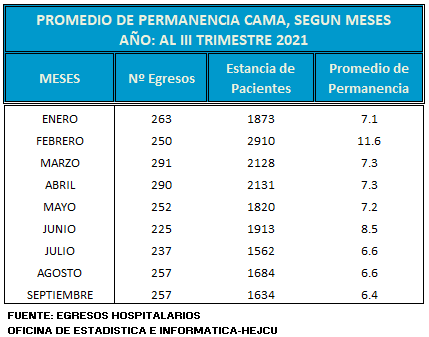 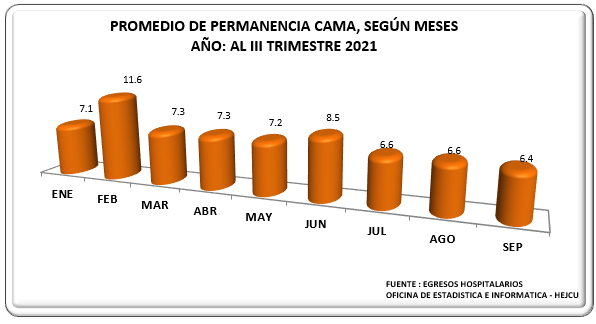 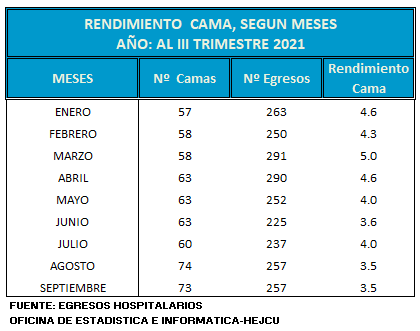 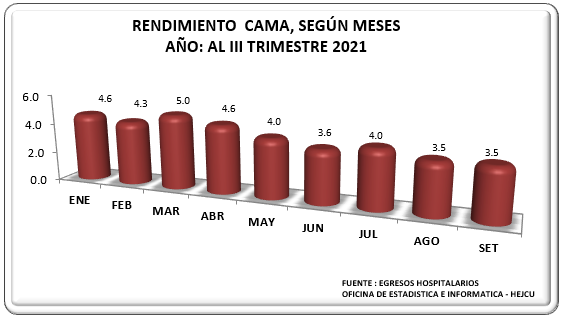 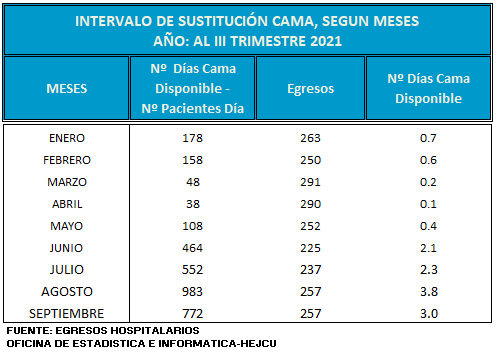 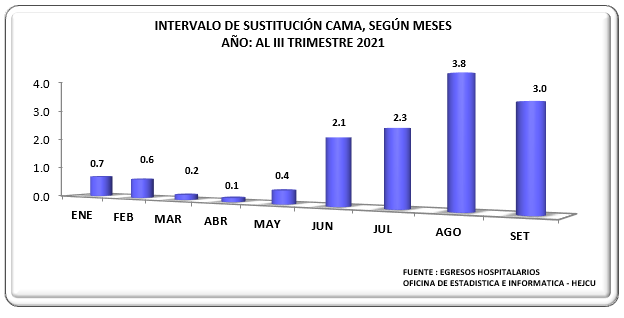 INDICADORES HOSPITALARIOS POR SERVICIO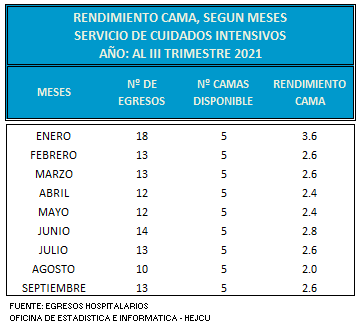 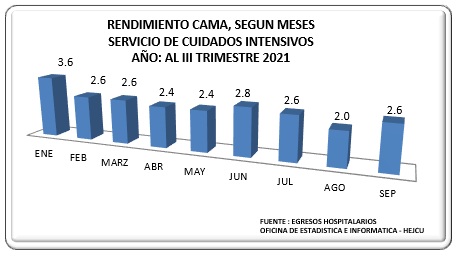 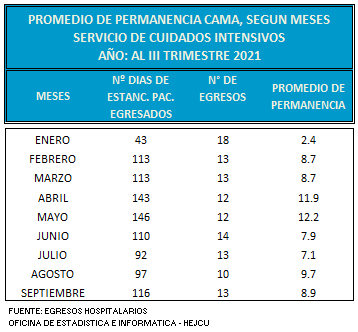 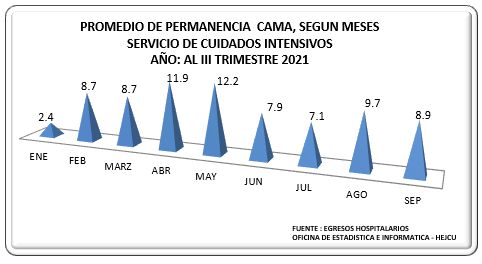 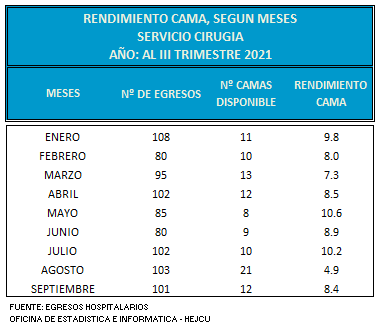 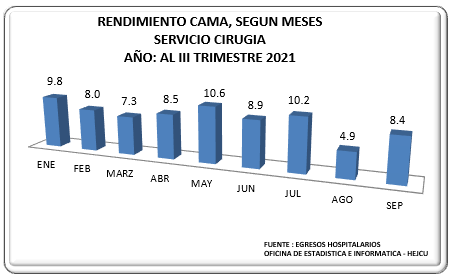 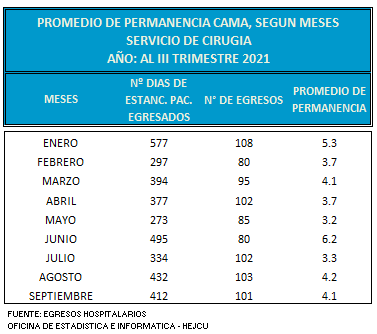 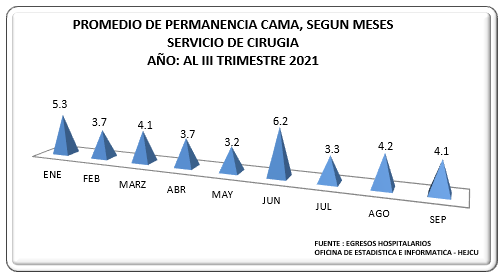 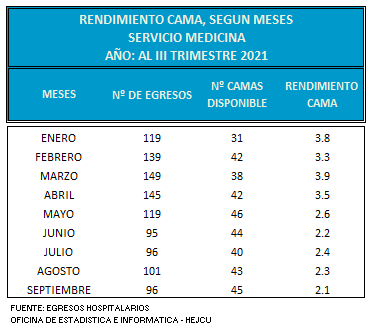 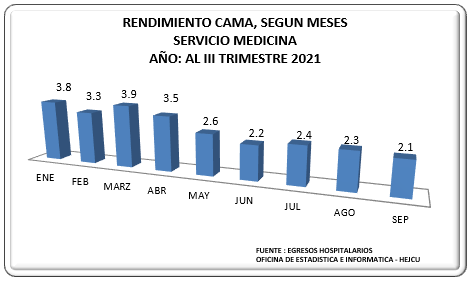 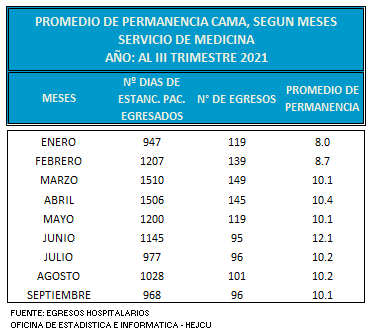 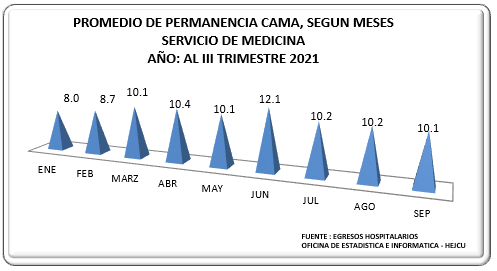 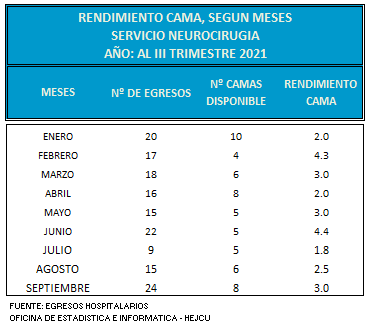 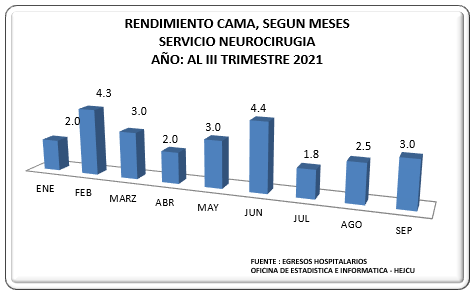 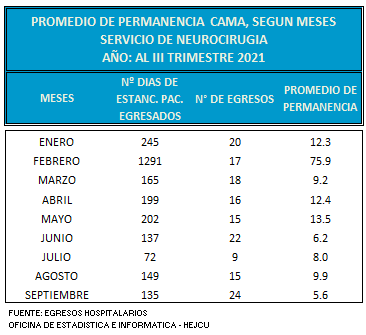 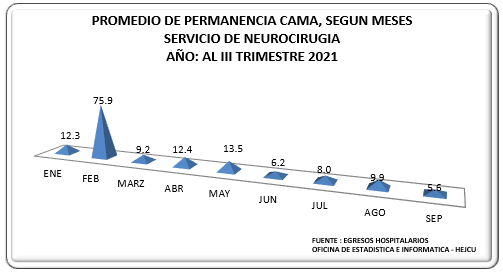 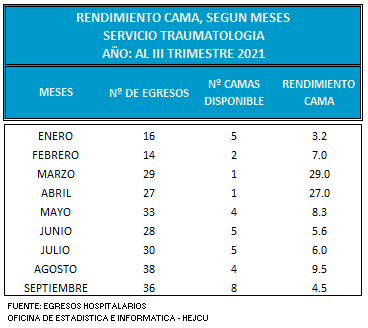 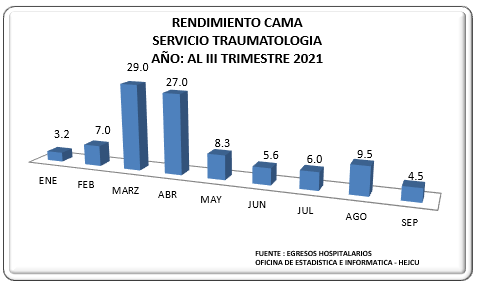 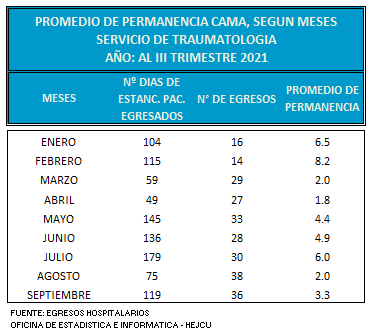 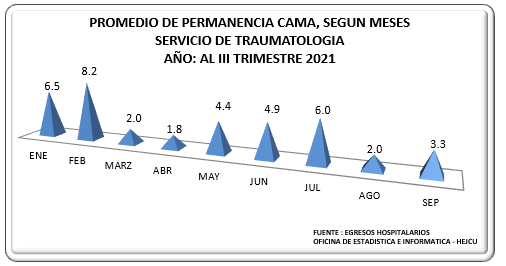 INDICADORES DE EMERGENCIA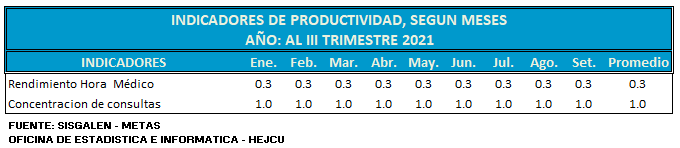 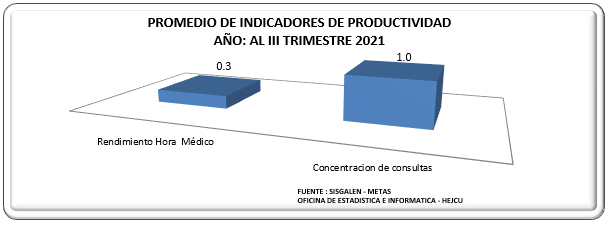 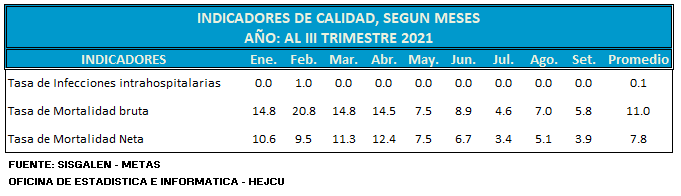 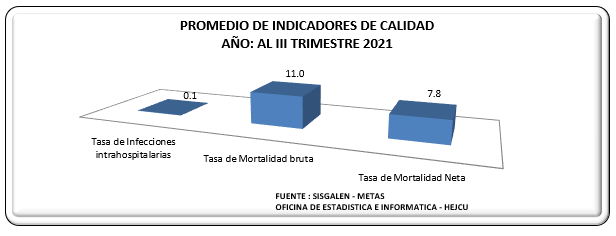 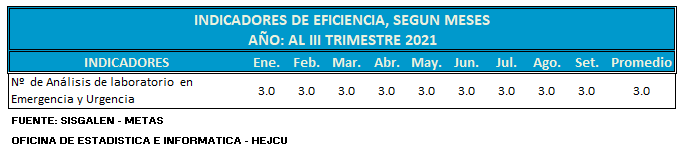 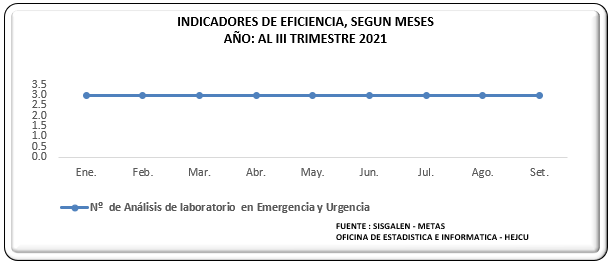 